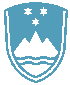 POROČILO O REDNEM INŠPEKCIJSKEM PREGLEDU NAPRAVE, KI LAHKO POVZROČIONESNAŽEVANJE OKOLJA VEČJEGA OBSEGAZavezanec:ELTI d.o.o.- v stečaju , Panonska ul. 23, 9250 G. RadgonaNaprava / lokacija:2.6 naprava za površinsko obdelavo kovin z uporabo elektrolitskih ali kemičnih postopkov z volumnom delovnih kadi (brez izpiranja ) Panonska ul. 23, 9250 G. RadgonaDatum pregleda:3.7.2019Okoljevarstveno dovoljenje (OVD) številka: 35407-22/2006-17 z dne 11.10.2007 spremenjeno s štev. 35406-40/2013-4 z dne 15.10.2013Ugotovljeno je bilo, da zavezanec izpolnjuje obveznosti iz OVD.Zavezanec ne obratuje- odstranjeni so odpadki iz lokacije.Zaključki / naslednje aktivnosti:Naslednji redni inšpekcijski pregledi bodo pri zavezancu opravljeni v skladu s planomInšpektorata.